Regulamin konkursu „Najlepszy pączek w powiecie” 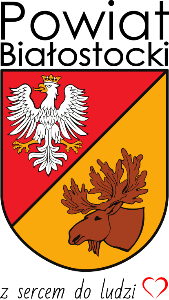 § 1.Organizacja i cele Organizatorem konkursu jest Powiat Białostocki – Starostwo Powiatowe w Białymstoku.Informacji na temat Konkursu udziela: Wydział Kultury, Sportu, Turystyki i PromocjiStarostwa Powiatowego w Białymstoku, tel.: 85 740-39-96. Przedmiotem konkursu jest wyłonienie i nagrodzenie najlepszych pączków z powiatu białostockiego.Celami konkursu są: - powrót do źródeł kultury i tradycji regionalnej,- promowanie regionalnych potraw, a także bogactwa i różnorodności lokalnych tradycjikulinarnych,- promowanie i wspieranie organizacji pozarządowych, w tym: KGW, mieszkańców powiatu i producentów lokalnych.Do udziału w konkursie zaproszone są organizacje pozarządowe, Koła Gospodyń Wiejskich, producenci lokalni z terenu powiatu białostockiego.  Konkurs organizowany jest z okazji „Tłustego czwartku”.Termin i miejsce dostarczania pączków: 16 lutego 2023 r. do godz. 10:00, Starostwo Powiatowe w Białymstoku ul. Borsucza 2, 15-569 Białystok.§ 2.Warunki uczestnictwa i przebieg Warunkiem uczestnictwa w konkursie jest przekazanie wypełnionego formularza zgłoszeniowego do dnia 3 lutego 2023 r.Formularz należy przesłać e-mailem na adres: m.korolczuk@st.bialystok.wrotapodlasia.pl lub złożyć w Starostwie Powiatowym w  Białymstoku, ul. Borsucza 2, 15-569 Białystok.Nadesłanie formularza zgłoszeniowego jest jednoznaczne z przyjęciem warunków niniejszego regulaminu. Uczestnik konkursu ponosi koszty związane z przygotowaniem i dostarczeniem pączków. Do celów konkursowych uczestnicy dostarczają 5 szt. pączków.Konkurs zostanie przeprowadzony w dniu 16 lutego 2023 r. w Starostwie Powiatowym                 w Białymstoku. Uczestnicy konkursu zobowiązują się do przestrzegania zasad higieny podczas przygotowywania wyrobu oraz aktualnie obowiązujących zasad bezpieczeństwa, w związku z sytuacją epidemiczną panującą w kraju zgodnie z wytycznymi Ministerstwa Zdrowia. § 4.Sposób wyłaniania Laureatów i wynikiNad oceną wyrobu będzie czuwała powołana przez Organizatora Komisja konkursowa.Komisja będzie brała pod uwagę m.in. smak, atrakcyjność wizualną, sposób prezentacji.Zwycięzcy konkursu zostaną nagrodzeni. Przewiduje się przyznanie nagród za zajęcie I, II, III, IV i V miejsca. Organizator zastrzega sobie prawo przyznawania dodatkowych nagród i wyróżnień.Nagrody zakupione w ramach konkursu dotyczą dziedziny kultury.Podsumowanie i wręczenie nagród nastąpi w terminie uzgodnionym przez Organizatora, o czym zostaną poinformowani zainteresowani. Informacja o zwycięzcach konkursu zostanie zamieszczona na portalach internetowych Powiatu Białostockiego.§ 5. Postanowienia końcoweUczestnik konkursu oświadcza, że przy przygotowaniu pączków zadba o wszelkie zasady higieny i bezpieczeństwa oraz gwarantuje ich zdatność do spożycia. Zgłoszenie do konkursu jest jednoznaczne z przyjęciem warunków niniejszego regulaminu.Uczestnicy konkursu wyrażają zgodę na wykorzystanie danych osobowych i wizerunku w materiałach promocyjnych.Organizator zastrzega sobie prawo do opublikowania imion, nazwisk, zdjęć oraz informacji
o zwycięzcach i uczestnikach konkursu w mediach i właściwych stronach internetowych w celach promocyjnych. Organizator Konkursu zastrzega sobie prawo do zamieszczania informacji o zgłoszonych wyrobach konkursowych w swoich materiałach i kampaniach promocyjnych.Poprzez przystąpienie do Konkursu Uczestnicy wyrażają zgodę na warunki zawarte w regulaminie oraz zobowiązują się uszanować wszelkie postanowienia Komisji konkursowej.W sytuacjach nieobjętych regulaminem, rozstrzyga Organizator.Regulamin dostępny jest w siedzibie Organizatora, jak również na stronie internetowej www.powiatbialostocki.pl.K L A U Z U L A  I N F O R M A C Y J N AI. ADMINISTRATOR DANYCH OSOBOWYCHAdministratorem Państwa danych osobowych jest Starosta Powiatu Białostockiego, ul. Borsucza 2, 15-569 Białystok, kontakt z Administratorem możliwy jest w następujący sposób:1) listownie na adres: ul. Borsucza 2, 15-569 Białystok2) poprzez e-mail: starostwo@st.bialystok.wrotapodlasia.pl2) telefonicznie: 85 740-39-51II. INSPEKTOR OCHRONY DANYCHAdministrator wyznaczył Inspektora Ochrony Danych, z którym może się Pani/Pan skontaktować w sprawach związanych z ochroną danych osobowych, w następujący sposób:1) listownie na adres: ul. Borsucza 2, 15-569 Białystok2) poprzez e-mail: m.falkowski@st.bialystok.wrotapodlasia.pl3) telefonicznie: 85 740-39-97III. CELE PRZETWARZANIA DANYCH OSOBOWYCH I PODSTAWA PRAWNAPaństwa dane osobowe będą przetwarzane w celu przeprowadzenia przedsięwzięcia pn. konkurs „Najlepszy pączek w powiecie”, w tym konkursów w trakcie jego trwania..Na podstawie:1. art. 6 ust. 1 lit. c ogólnego Rozporządzenia Parlamentu Europejskiego i Rady (UE) 2016/679 z dnia 27 kwietnia 2016 r. w sprawie ochrony osób fizycznych w związku z przetwarzaniem danych osobowych i w sprawie swobodnego przepływu takich danych oraz uchylenia dyrektywy 95/46/WE, dalej RODO;2. Ustawą z dnia 5 czerwca 1998 r. o samorządzie powiatowym art. 4 ust 1. pkt 21 (promocja powiatu).Następnie Państwa dane osobowe będą przechowywane w celu wypełnienia obowiązku archiwizacji dokumentów wynikającego z ustawy z dnia 14 lipca 1983 r. o narodowym archiwum i archiwach (Dz.U 2020 r. poz. 164 ze zm.).IV. OKRES PRZECHOWYWANIA DANYCH OSOBOWYCHDane osobowe od momentu pozyskania będą przechowywane przez okres wynikający z kategorii archiwalnej dokumentacji, określonej w jednolitym rzeczowym wykazie akt dla organów powiatu i starostw powiatowych.V. ODBIORCY DANYCH OSOBOWYCHDane osobowe nie będą udostępniane podmiotom innym, niż upoważnione na podstawie przepisów prawa.VI. PRZYSŁUGUJĄCE PAŃSTWU UPRAWNIENIA- prawo dostępu do swoich danych osobowych oraz otrzymania ich kopii;- prawo do sprostowania (poprawiania)  swoich danych;- prawo do ograniczenia przetwarzania danych, przy czym przepisy odrębne mogą wyłączyć możliwość skorzystania z tego prawa;- prawo do cofnięcia wyrażonej zgody w dowolnym momencie, przy czym cofnięcie zgody pozostaje bez wpływu na zgodność z prawem przetwarzania, którego dokonano na podstawie zgody przed jej cofnięciem;- prawo do wniesienia skargi do Prezesa UODO.VII. INFORMACJA O WYMOGU DOBROWOLNOŚCI PODANIA DANYCHPodanie danych jest niezbędne do uczestnictwa w przedsięwzięciu, a ich niepodanie to uniemożliwi. Administrator zbierana dane osobowe w postaci np.: wizerunku, wówczas wymagana jest pisemna zgoda. Zgodę można wycofać pisząc na adres e-mail IOD (pkt. II).Administrator DanychStarosta Powiatu BiałostockiegoZałącznik nr 1 – Formularz zgłoszeniowyPotwierdzam udział w konkursie „Najlepszy pączek w powiecie”.1. Nazwa podmiotu biorącego udział w konkursie: ……………………………………………………………………………………………………………………………………………………………………………………………………2. Dane kontaktowe (imię i nazwisko, adres, telefon, e-mail): ……………………………………………………………………………………………………………………………………………………………………………………………………3. Skład (receptura): …………………………………………………………………………………………………………………………………………………………………………………………………...………………………………………………………………………………………………………….Oświadczam, że zapoznałem/am się z Regulaminem konkursu i akceptuję jego treść. …………………………..………….………………………………………….Data i czytelny podpis Wyrażam zgodę na przetwarzanie wizerunku i danych osobowych w zakresie: imię i nazwisko, adres, telefon, e-mail na potrzeby realizacji konkursu „Najlepszy pączek w powiecie” w celach informacyjnych i promocyjnych (publikacji na portalach internetowych, publikacjach, radiu, prasie telewizji ).Oświadczam, że zapoznałam/em się z Regulaminem oraz klauzulą RODO i akceptuję je                    w całości...………………………………………………………(Podpis)